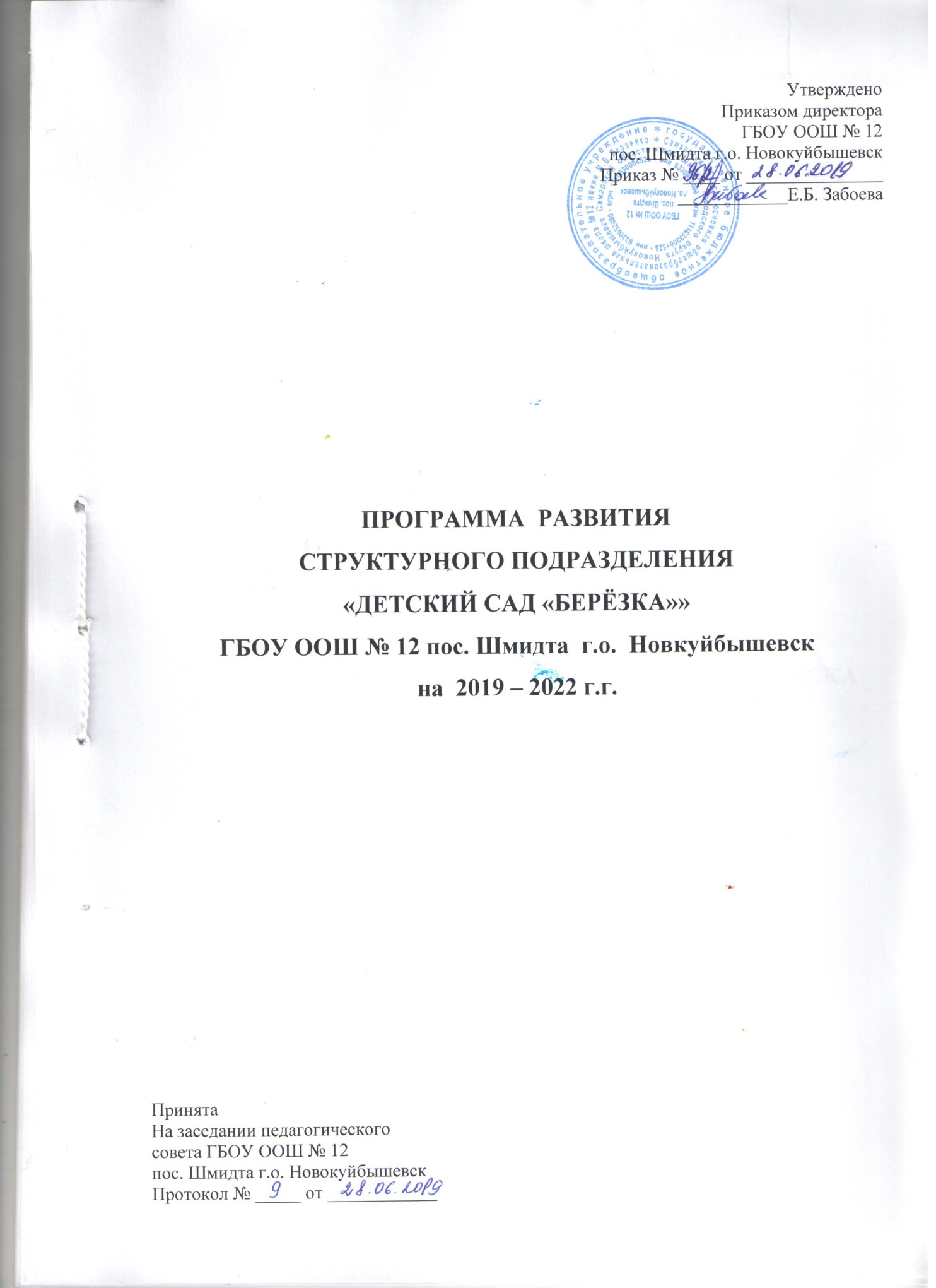 Паспорт Программы развития:Информационная  справкаАалитический разделКонцептуально-целевой (прогностический) блокУправление ПРПолное наименование программы Программа развития  структурного подразделения  «Детский сад «Берёзка»  ГБОУ ООШ №12 пос.Шмидта  г.о.  Новокуйбышевска Разработчики ПРАдминистрация СП «Д/С «Березка» (далее – Учреждение), педагогический совет Учреждения.Исполнители ПРУчастники образовательных отношений: педагоги воспитанники, родители (законные представители), работники Учреждения.Научно- методические основы разработки ПР-Международная Конвенция о правах ребенка, -Декларация прав ребенка, -Конституция РФ, -Закон РФ «Об образовании в Российской Федерации, -Закон РФ «Об основных гарантиях ребенка в РФ,-  Федеральный закон от 29.12.2012  № 273-ФЗ  «Об образовании в Российской Федерации»;- Федеральный государственный образовательный стандарт дошкольного образования (Утвержден приказом Министерства образования и науки Российской Федерации от 17 октября 2013 г. N 1155);-«Порядок организации и осуществления образовательной деятельности по основным общеобразовательным программа – образовательным программа дошкольного образования» (приказ Министерства образования и науки РФ от 30 августа 2013 года №1014 г. Москва); - Письмо Мин. Образования от 28.02.2014 №08-249 «Комментарий ФГОС»;- Санитарно-эпидемиологические требования к устройству, содержанию и организации режима работы  дошкольных образовательных организаций» (Утверждены постановлением Главного государственного санитарного врача Российской  от 15 мая 2013 года №26  (ред. от 27.08.2015)) «Об утверждении САНПИН» 2.4.1.3049-13.Основные этапы и формы обсуждения ПРОбсуждение Общим собранием работников.Принятие Общим собранием работников.Кем принята ПРПедагогическим собранием работников (протокол от ___.08.2019 № __).Сроки и этапы   реализации программыПрограмма будет реализована в период 2019-2022 года в три этапа.I этап – Подготовительный (сентябрь – декабрь 2019): - разработка документации для успешной реализации мероприятий в соответствии с Программой развития; создание условий (кадровых, материально-технических и т. д.) для успешной реализации мероприятий в соответствии с Программой развития;II этап – Практический  (январь 2021 – май 2022): - практическая реализация Программы развития; - коррекция программ и учебных планов (при необходимости).III этап – Заключительный (июнь 2022 – август 2022): - анализ работы учреждения по программе развития на 2019 - 2022 годы.Цель программыСоздание образовательных, развивающих и здоровье формирующих условий в Учреждении, способствующих полноценному развитию и социализации дошкольника, обеспечивающих равные стартовые возможности и успешный переход  ребенка к обучению в общеобразовательных учреждениях.Задачи программы1) Достичь качества воспитания и образования в СП «Детский сад «Берёзка», в соответствии с ФГОС ДО в речевом развитии детей дошкольного возраста.2) Повысить профессиональную компетентность педагогов в условиях реализации ФГОС ДО.3) Внести изменения в образовательную программу Учреждения в соответствии с Федеральным государственным образовательным стандартом дошкольного образования.5) Усовершенствовать и повысить качество применения здоровьесберегающих технологий.6) Поиск эффективных путей взаимодействия с родителями детей привлечение их к совместному процессу воспитания, образования, оздоровления, развития детей, используя современные технологии (Интернет-ресурсы, участие в разработке и реализации совместных педагогических проектов и др.);Ожидаемые результаты - совершенствование развивающей предметно-пространственной среды в группах;- развитие речевых способностей воспитанников в соответствии с целевыми ориентирами ФГОС ДО.- повышение профессиональной компетенции педагогов, увеличение количества методических разработок, авторских программ, созданных и разработанных педагогами- вовлечение родителей воспитанников в образовательный процесс до 55 %, привлечение доли родителей в дистанционном и традиционном обучении в условиях реализации ФГОС ДОСайт СП «Детский сад «Берёзка» в сети Интернетhttp://berezka.shmidta-school12.ru/Краткие сведения  ОО«Детский сад «Берёзка» является структурным подразделением  государственного бюджетного общеобразовательного учреждения Самарской области основной общеобразовательной школы №12 имени М.В. Яковенко пос. Шмидта городского округа Новокуйбышевск Самарской области (далее – Учреждение).Место осуществления образовательной деятельности: 446219, Россия, Самарская область, г.о. Новокуйбышевск, пос. Маяк, ул. Куйбышева, д. 4. Режим организации образовательного процессаРежим работы Учреждения в части реализации  общеобразовательных программ дошкольного образования по пятидневной рабочей неделе в режиме: полного дня (12-часового пребывания). Начало работы – 7.00, окончание работы – 19.00, выходные дни – суббота, воскресенье.  Структурное  подразделение  посещают  дети  из следующих поселений: пос.Маяк, село Горки, дер.Малое Томылово, пос.Шмидта. Количество детей (списочный состав) 68  детей.Характеристика кадрового обеспеченияКоличество педагогов - 6 человекОбразование: - высшее – 2 человека - среднее профессиональное (специальное) – 3 человека - обучается среднем профессиональном учебном заведении – 1 человекКвалификация:- высшая категория – 1 человек - I категория – 5 человек Стаж: - до 5 лет – 1 человек - от 5 до 10 лет – 3 человека,- от 10 до 20 лет – 2 человек. - свыше 20 лет – 1 Возраст: - от 25 до 35 лет – 3 человек - от 36 до 55 лет – 3 человек Характеристика нормативно-правовой документации, программно-методического обеспечения ОООсновным предметом деятельности структурного подразделения «Детский  сад «Берёзка» является реализация общеобразовательной программы дошкольного образованияОбразовательный процесс в Учреждении строится на основе программы:- Программа «От рождения до школы» под редакцией Н.Е.Вераксы, Т.С.Комаровой, М.А.Васильевой, 2015г. Основной целью является  - создание благоприятных условий для полноценного проживания ребенком дошкольного детства, формирование основ базовой культуры личности, всестороннее развитие психических и физических качеств в соответствии с возрастными и индивидуальными особенностями, подготовка к жизни в современном обществе, формирование предпосылок к учебной деятельности, обеспечение безопасности жизнедеятельности дошкольника.   Текущее состояние материально-технической базыДошкольное образовательное учреждение владеет, пользуется и распоряжается закрепленным за ним на праве оперативного управления имуществом в соответствии с его назначением, Уставом и законодательством Российской Федерации. Дошкольное образовательное учреждение несет ответственность перед собственником за сохранность и эффективное использование закрепленного за ним имущества.Соответствует лицензионным условиям и требованиям к организации образовательного процесса. Учреждение имеет все виды благоустройства: централизованное отопление, водоснабжение, канализацию. Освещение электрическое (лампы накаливания и энергосберегающие лампы).Детский сад «Березка» находится по адресу: г.о.Новокуйбышевск п.Маяк ул. Куйбышева 4, в двухэтажном здании  типовой постройки. Площадь здания –678,4  кв. м., площадь участка 4744 кв.м.,  год постройки – 1981.В учреждении имеется центральное отопление, водоснабжение, канализация, сантехническое оборудование находятся в удовлетворительном состоянии. В детском саду созданы все необходимые условия для всестороннего развития детей, сохранения и укрепления здоровья. В здании  имеются: спортивный и музыкальный залы, методический кабинет, медицинский кабинет. В здании располагаются 4 групповых помещения, оборудованных игровыми, раздевальными, спальнями, моечными. Музыкальный зал оснащен различными музыкальными инструментами, дидактическим и игровым оборудованием, учебными пособиями, что позволяет варьировать и сочетать различные виды детской деятельности. Также в распоряжении педагогов находится специализированное оборудование: музыкальный центр, фортепиано.Спортивный зал оснащен спортивными комплексами, разнообразным физкультурным оборудованием, а также имеются пособия для профилактики плоскостопия, сколиоза, для подвижных игр и общеразвивающих упражнений, сухой бассейн,. Развивающая предметно-пространственная среда групповых помещений  соответствует современным требованиям, возрастным особенностям детей, предусматривает чередование различных видов деятельности детей, групповых и индивидуальных форм работы. В группах организованы центры развития в соответствии с образовательными областями. Центры сюжетно-ролевой игры оборудованы набором игровой мебели, игровых предметов, что способствует возникновению эмоционально-насыщенной атмосферы в игре. Отмечается насыщенность настольными, настольно-печатными и интеллектуальными  играми, различными видами театров. В групповых комнатах имеются дидактические средства и оборудование для всестороннего развития детей: телевизоры, DVD. В группах в свободном доступе для детей имеются необходимое   оборудование и материалы для рисования, лепки, аппликации и художественного творчества (бумага, пластилин, краски, кисти, карандаши, цветные мелки, природный и бросовый материал). В группах имеется демонстрационный и раздаточный материал для формирования элементарных математических представлений (касса цифр, мерные стаканы, магнитная доска с цифрами и геометрическими фигурами, фланеллеграф, блоки Дьенеша, палочки Кюизенера и др.). В детском саду созданы условия для развития речи детей: наборы сюжетных и предметных картин, настольно-печатные игры, альбомы, энциклопедии и детская художественная литература.В связи с введением ФГОС ДО необходимо обновление и усовершенствование игрового и учебно-методического оборудования.В нашем детском саду особое внимание уделяется организации оздоровительной работы с детьми и семьями воспитанников. Традиционными стали мероприятия проводимые в рамках оздоровления детей: дни здоровья, спортивные праздники и развлечения совместно с родителями.Большое внимание организации физкультурно-оздоровительной работы на свежем воздухе: имеется спортивная площадка, выносной сезонный спортивный инвентарь. На территории Учреждения оборудованы прогулочные площадки для каждой возрастной группы Имеются стационарное игровое оборудование, зеленые насаждения, клумбы, цветники.Обеспечение безопасности жизнедеятельности ребенка (комплексная безопасность Учреждения).В целях обеспечения безопасных условий пребывания детей в Учреждении оборудовано автоматической системой пожарной сигнализации и кнопкой тревожного вызова, в ночное время организована сторожевая форма охраны. По периметру территории имеется ограждение, металлические двери, запоры, освещение территории детского сада. В Учреждении ведется целенаправленная и планомерная  работа  по  профилактике  детского дорожно-транспортного и производственного травматизма, целью которой является снижение уровня производственного и детского травматизма и улучшение условий труда. Разработана документация по учету и расследованию несчастных случаев с воспитанниками и работниками, создана и работает комиссия по охране труда. С персоналом Учреждения проводятся регулярные плановые и внеплановые инструктажи по охране жизни и здоровья детей, по охране труда, технике безопасности, правилам противопожарной безопасности, правилам действий в ЧС и профилактике террористических действий. Регулярно проводятся учения по эвакуации детей и сотрудников из здания детского сада на случай возникновения ЧС. Все имущество, оборудование детского сада находится в  состоянии, отвечающем санитарным и противопожарным нормам, персонал Учреждения регулярно проходит периодические медицинские осмотры. Имеется необходимая нормативная документация.Дошкольное учреждение ведет просветительскую работу по профилактике возникновения экстремальных ситуаций с детьми и родителями, профилактике детского дорожно-транспортного травматизма, обучению правилам дорожного движения, навыков поведения в экстремальных ситуациях. В каждой группе в распоряжении детей имеются наглядно-демонстрационные материалы, дидактические игры, в групповой раздевалке для родителей имеются информационные стенды по данной тематике, также информация размещается на официальном сайте Учреждения.Качество и организация питанияВ Учреждении согласно санитарно-гигиеническим требованиям организовано четырехразовое питание детей. Питание осуществляется при  соблюдении утверждённого директором школы  десятидневного меню, где сбалансированы все необходимые компоненты: белки, жиры, углеводы, с учетом норм калорийности. На каждое блюдо имеется технологическая карта.В Учреждении ведется систематический контроль за:качеством поступающей продукции и наличием необходимой документации,правильностью хранения и соблюдением сроков реализации продуктов,санитарным состоянием пищеблока,соблюдением утвержденных наборов продуктов питания,технологией приготовления и кулинарной обработки продуктов питания,выходом готовых блюд,вкусовыми качествами пищи и сохранностью исходной пищевой ценности.Работает бракеражная комиссия и комиссия по контролю организации питания, куда входят представители работников детского сада. Пищеблок детского сада  оснащен всем необходимым технологическим оборудованием.Характеристика социального партнерстваМного лет дошкольное учреждение осуществляет тесное сотрудничество с организациями округа и города: ГБОУ ООШ№12, ГКУ СО «КЦСОН Поволжского округа», Территориальная Поволжская ПМПК, «Новокуйбышевский РЦ», СДК п.МаякРабота с социальными партнерами осуществляется согласно договорам и планам работы, утвержденным руководителями Учреждений.Характеристика сильных сторон и ярких достижений ОО.Образовательная работа в учреждении направлена не только на освоение образовательной программы, на сохранение и укрепление здоровья воспитанников, а так же и на раскрытие потенциала каждого педагога и воспитанника, что осуществляется посредством участия педагогов и детей в мероприятиях  различного уровня Состояние и качество образовательного процесса. Анализ условий.В учреждении функционирует 4 групп, из них: 1 группа раннего возраста, 3 групп дошкольного возраста.Образовательный процесс строится с учетом санитарно-гигиенических требований, в соответствии с  требованиями Федерального закона от 29.12.2012 N 273-ФЗ «Об образовании в Российской Федерации». Образовательная деятельность с детьми осуществляется согласно Образовательной программе Учреждения, годового плана работа Учреждения, учебных планов групп, календарного учебного графика, расписаний организованной образовательной деятельности.Образовательная деятельность с детьми осуществляется в:- групповых комнатах, - спортивном зале, - музыкальном зале.Анализ образовательного процессаОбразовательный процесс регламентируется образовательной программой дошкольного учреждения, разработанной участниками рабочей группы детского сада. В образовательную программу ежегодно вносятся необходимые коррективы. Педагоги Учреждения используют в своей работе современные инновационные методики и технологии, передовой опыт своих коллег, современное оборудование, но это не носит систематический характер и используется не в полном объеме, преобладают традиционные методы и приемы организации детской деятельности, подходы к организации развивающей среды, к организации воспитательной и развивающей работы с дошкольниками.Содержание образования  в Учреждении дифференцируется по следующим направлениям развития: физкультурно-оздоровительное, познавательное, речевое, социально-коммуникативное, художественно-эстетическое и реализуется в различных формах  организации педагогического процесса.Проблемы:Педагоги Учреждения отдают предпочтение традиционным  формам работы с детьми, испытывают затруднения в ведении образовательной работы в условиях дифференциации и индивидуализации образования, ориентируются на усредненные показатели развития группы. Введение ФГОС ДО требует существенных изменений как содержания образования, так организации всего образовательного процесса, что в свою очередь, требует внесение коррективов в  образовательную программу.Перспективы развития: Совершенствование образовательной программы учреждения с учётом дифференциации и индивидуализации образовательного процесса, систематическое повышение квалификации педагогического состава в соответствии с требованиями ФГОС ДО, профессиональная переподготовка отдельных педагогов по профилю учреждения, введение инновационных образовательных методик, использование возможностей современного оборудования и техники в работе с детьми.Анализ здоровьесберегающей и здоровьеформирующей деятельностиПоказатели заболеваемости детей и пропуски дней по болезням остаются на прежнем уровне (Приложение 5). Главной целью в стратегии организации работы по здоровьесбережению детей является:исследование состояния здоровья дошкольников;диагностика физической подготовленности детей;контроль и тематические проверки состояния физкультурно-оздоровительной работы; анализ условий созданных в Учреждении;изучение современных нормативных документов, регламентирующих деятельность дошкольного учреждения по здоровьсбережению;изучение и внедрение в образовательный и воспитательный процесс инноваций в области физического развития ребенка;Формирование грамотности в вопросах здоровья осуществляется в рамках двух блоков:1. Работа с детьми: специально организованные тематические, игровые, интегрированные занятия и игры с оздоровительной  направленностью, тематические досуги и развлечения, дополнительная образовательная деятельность по физическому развитию детей, закаливающие процедуры. 2. Работа с родителями: оформление тематических стендов, открытые мероприятия, спортивные развлечения и досуги, индивидуальное консультирование по текущим проблемным вопросам, выход на родительские собрания медицинского работника.Проблемы: Все чаще в Учреждение поступают дети, имеющие те или иные функциональные и морфологические отклонения в состоянии здоровья, требующие повышенного внимания, консультаций специалистов, расширение комплекса используемых методов здоровьесбережения.Перспективы развития: Расширение совместных форм работы родителей с детьми. Просвещение родителей и педагогов по вопросам здоровьесбережения в дошкольном учреждении и в семье.  Анализ ресурсных возможностейВ рамках мониторинга ресурсного обеспечения анализу подверглись кадровые, социальные, информационно-коммуникационные, материально-технические возможности. - Мониторинг кадровой обстановки: укомплектованность кадрами составляет 96%. Основу педагогического персонала в детском саду составляют специалисты, для которых характерны такие черты, как традиционность взглядов на процесс образования, избегание инноваций, профессиональное и эмоциональное выгорание, физическая усталость. В то же время высокий образовательный и квалификационный уровень педагогического персонала позволяет внедрять в практику работы современные методы и методики работы. В детском саду с  педагогами проводится планомерная работа по повышению их профессионального уровня, стимулированию их инновационной активности. Педагоги участвуют в заседаниях Педагогического совета по актуальным для учреждения проблемам образовательного процесса, в работе методических объединений, транслируют свой педагогический опыт работы посредством участия в научно-практических конференциях и семинарах, конкурсах, фестивалях различного уровня. Проблемы: Обостряется проблема профессионального выгорания педагогических кадров. Перспективы развития: Улучшению качества образовательной услуги будет способствовать систематическое повышение квалификации педагогических работников в соответствии с требованиями ФГОС ДО и профессиональная переподготовка отдельных педагогов по профилю учреждения. - Мониторинг социальных ресурсов: социальная работа является неотъемлемой частью образовательного процесса детского сада. Она предполагает организацию работы с разными категориями семей воспитанников и семей воспитанников, не посещающих дошкольных учреждений, участие в реализации социальных и культурных проектов, а так же налаживание межведомственных связей с учреждениями образования, культуры, здравоохранения. Главная задача в социально-профилактической работе с участниками образовательных отношений – это профилактика раннего сиротства, реализация права ребенка на дошкольное образование. У детского сада налажены связи с учреждениями образования, здравоохранения, культуры, есть возможность использования их оздоровительно-образовательного потенциала с целью повышения качества образовательной услуги, повышения компетентности взрослых участников образовательного процесса (сотрудников Учреждения и родителей воспитанников). Несмотря на то, что в учреждении организуются интересные совместные формы работы с детьми и родителями все же преобладают традиционные: родительские собрания, оформление наглядной информации. В связи с этим наблюдается низкая активность родителей в образовательном процессе, что ведет к необязательности систематического посещения детьми дошкольного учреждения и недостаточности освоения детьми образовательной программы. Особое внимание уделяется профилактике безнадзорности и правонарушений несовершеннолетних. Данная работа ведется совместно с отделом ГКУ СО КЦСОН по вопросам семьи, опеки и попечительства. Семей, находящихся в социально опасном положении. На внутреннем учете состоят 2 семьи риска (не благополучные семьи). С семьями составлены индивидуальные планы профилактической работы.  Планирование работы ведется  по следующим направлениям:          - диагностическая деятельность;         - организационная деятельность;         - консультационно-просветительская деятельность;           - коррекционно-профилактическая деятельность.Мероприятия, направленные на профилактику социально опасного положения в дошкольном образовательном учреждении позволяют:- пропагандировать семейные ценности, семейное воспитание и здоровый образ жизни;- установить позитивные отношения в кругу семьи, улучшить семейный микроклимат;- сплотить молодые семьи, наладить дружеские отношения между семьями;- предупредить развитие семейных дисфункций;- повысить заинтересованность и осведомленность родителей в вопросах образования и воспитания ребенка;- выявить семьи, нуждающиеся в профилактическом внимании на ранней стадии кризиса;- создать социальную поддержку для неблагополучных семей.В дальнейшем планируется  продолжить  работу по профилактике безнадзорности и правонарушений несовершеннолетних, повышать качественный уровень знаний родителей в вопросах воспитания и развитиях детей, приобщать их к участию в жизни дошкольного учреждения, продолжить работу с организациями, заинтересованными в развитии семейного движения в микрорайоне. Проблемы: Инертность родителей воспитанников населения микрорайона. Рост количества взрослых, не интересующихся воспитанием и развитием детей. Недостаточное использование образовательного потенциала родительского коллектива.Перспективы развития: Расширение форм и методов работы с родителями, стимулирование родителей к участию в образовательном процессе.- Мониторинг состояния информационно-коммуникационных  ресурсов: Учреждение имеет выход в сеть Интернет, официальный сайт образовательного Учреждения. На недостаточном уровне происходит транслирование педагогического опыта через размещение информации в сети «Интернет» на официальном сайте дошкольного учреждения, личные страницы, личные кабинеты, мини-сайты, публикации в методических сборниках. Педагоги чаще ограничивается представлением информации с помощью ИКТ на родительских собраниях или  тематических стендах в группах. В работе с детьми редко используют ИКТ. Проблемы:Недостаточный образовательный уровень педагогов в области использования ИКТ. Недостаточное использование возможностей официального сайта образовательного учреждения и сети «Интернет»: мало открыто личных страниц, личных кабинетов, мини-сайтов. Перспективы развития: Использование ИКТ в образовательном процессе позволит перевести его на более высокий качественный уровень, создаст условия  для распространения педагогического опыта сотрудников Учреждения в области дошкольного образования.– Мониторинг материально-технических ресурсов: развивающая предметно-пространственная среда помещений детского сада пополняется в соответствии с требованиями программы, реализуемой в Учреждении и современными достижениями промышленности. В групповых помещениях, в соответствии с современными требованиями к организации развивающей предметно-пространственной среды и требованиями  Федерального государственного образовательного стандарта, оборудованы уголки для организации разнообразной детской деятельности (как самостоятельной, так и совместной с педагогом), групповой и индивидуальной. Наряду с этим существует ряд проблем: техническая изношенность некоторых предметов мебели, технологического оборудования, на прогулочных групповых участках детского сада недостаточно современного спортивно-игрового оборудования, в группах требуется пополнение игрового материала. Вследствие чего требуется пополнение среды Учреждения современным развивающим оборудованием; совершенствование материально-технического оснащения. Состояние помещений Учреждений удовлетворительное, однако, требуется проведение косметического ремонта некоторых помещений, замена напольного покрытия. Проблемы: Введение ФГОС ДО  требует пересмотра и приведения в соответствие развивающей предметно-пространственной среды в Учреждении.Перспективы развития: Возможность пополнения материально-технической базы и предметно-развивающей среды за счет добровольных пожертвований юридических, реализации муниципальных программ.Состояние и эффективность социально-проектной, инновационной и научно-методической работы.В учреждении сложилась стабильная, личностно и профессионально зрелая команда единомышленников. В системе ведется повышение уровня профессионального образования  педагогов в учебных заведениях, на курсах повышения квалификации, семинарах и т.д.Аттестация специалистов ведется в соответствии с утвержденным планом. Количество не аттестованных педагогов в дошкольном учреждении составляет 1 человек - это педагог находящийся ва декретном отпускеВ учреждении созданы условия для развития творческого потенциала педагогов, роста их профессионализма, достижения ими новых успехов. На базе Учреждения проходят методические мероприятия, которые находят положительные отклики коллег. Участие педагогов в методических мероприятиях и транслирование педагогического опыта представлено в Приложении 6.В 2018-209 учебном году педагоги опубликовали свои педагогические разработки во всероссийском и региональном  сборнике .Но, несмотря на участие педагогов в методических мероприятиях и распространение своего опыта, нужно отметить, что, имея такой потенциал нужно активизировать работу  по участию педагогов на региональном и федеральном уровнях.Уровень социализации, обученности и воспитанности учащихсяСодержание образования  в ДОУ дифференцируется по следующим направлениям развития: познавательное, речевое, физическое, социально-коммуникативное, художественно-эстетическое и реализуется в различных формах  организации педагогического процесса.При организации образовательного процесса учитываются принципы интеграции образовательных областей, принцип комплексно-тематического планирования. Решение образовательных задач происходит в совместной деятельности взрослого и детей и самостоятельной деятельности детей в рамках организованной образовательной деятельности и при  проведении режимных моментов. Основной формой работы с детьми и ведущим видом деятельности является игра, а также личностно-ориентированная модель взаимодействия педагогов с детьми, носящая характер диалога и активного сотрудничества.Образовательный процесс построен в соответствии с рекомендуемой учебной нагрузкой СанПиН 2.4.1.3049-13:соблюдение режима дня;максимально допустимое количество учебных занятий в течение дня и их продолжительность не превышает установленной нормы;соблюдаются десятиминутные перерывы между учебной деятельностью;деятельность, требующая повышенной познавательной активности и умственного напряжения детей, планируется в первую половину дня;предусмотрена регуляция нагрузки на ребенка с учетом индивидуальных особенностей, возможностей и здоровья ребенка.Отмечается положительная динамика освоения воспитанниками основной образовательной программы дошкольного образования.В структурном подразделении «Детский сад «Березка» созданы условия для образования воспитанников с ограниченными возможностями здоровья:- осуществляется психолого-педагогическое сопровождение - работает ПМПк;- реализуются индивидуальные образовательные маршруты, коррекционная часть основной общеобразовательной программы.  Коррекционно-развивающее сопровождение осуществлял воспитатель с логопедическим образованием где находилось 4 воспитанникаРезультаты коррекционно-развивающего сопровождения 2018 – 2019 учебный год
Для реализации задач по социализации детей дошкольное учреждение много лет  осуществляет тесное сотрудничество с организациями округа и города:- ГБОУ ООШ № 12 п. Шмидта г. Новокуйбышевск- Детская библиотека при ДК «Маяк»-ДК «Маяк»Благодаря сотрудничеству с Домом Культуры «Маяк» воспитанники, их родители и педагоги нашего учреждения имеют возможность демонстрировать свои творческие способности. Так, ежегодно в стенах ДК проходят конкурсы, выставки творческих работ, театрализованные представления и т.д. Посещение нашими детьми библиотеки благоприятно влияет на формирование у детей потребности в чтении художественной литературы, на формирование нравственных и патриотических чувств, на развитие социально-коммуникативных навыков. Проблемы: отдаленность Учреждения от города, невозможность посещения музеев, выставок, кинотеатров, экскурсий. Недостаточность учреждений культуры и спорта в округе ограничивает возможность дополнительного образования детей.    Перспективы: организация выездных развлечений, беседы с участием специалистов  ГИБДД и др. на базе дошкольного учреждения.Организация взаимодействия  ученического, педагогического и родительского коллективов и их характеристика.Взаимодействие педагогов с родителями и детьми осуществляется постоянно. Ежегодно Учреждение планирует разнообразные формы совместной работы с родителями: выставки, акции, конкурсы, спортивные и музыкальные мероприятия. В рамках реализации задач по физическому развитию педагоги привлекают детей и родителей к участию в спортивных мероприятиях Воспитатели групп организуют для родителей мастер-классы, викторины по различным вопросам образовательной деятельности детей, где родители могут увидеть формы и методы работы с детьми, получить интересующую информацию о воспитании ребенка. Проблемы: отмечается заинтересованная активность в воспитании и образовании своих детей у одних и тех же родителейПерспективы: привлечение внимания, убеждение в эффективности раннего дошкольного образования все большего количества родителей.Эффективность управления ОО и развитие системы самоуправленияУправление учреждением осуществляется в соответствии с законодательством, осуществляется на принципах демократичности, открытости, профессионализма. Распределение управленческих функций осуществляется между административным составом учреждения в соответствии с должностными обязанностями:Коллегиальными органами управления Учреждением являются Общее собрание работников, Педагогического совета, Управляющий совет.Общим собранием работников принимается коллективный договор, положение об оплате труда работников Учреждения, избираются представители работников в Комиссию по трудовым спорам, в Комиссию по выплатам стимулирующего характера работникам Учреждения, обсуждается и принимается Программа развития. Педагогическим советом обсуждается и выбирается различные варианты содержания образования, формы, методы образовательного процесса и способы их реализации; организуется работа по повышению квалификации педагогических работников, развитию их творческих инициатив; обсуждается годовой план работы Учреждения; обсуждаются и принимаются образовательные программы Учреждения. Управляющим советом утверждается Программа развития Учреждения, заслушивается отчет о результатах самообследования Учреждения, заслушиваются отчеты заведующего Учреждением и его заместителей по вопросам деятельности Учреждения.   С целью учета мнения воспитанников, родителей (законных представителей воспитанников) и педагогических работников по вопросам управления Учреждением и при принятии Учреждением локальных нормативных актов, затрагивающих их права и законные интересы, создан Совет родителей.  В Учреждении создана линейно-функциональная модель управления, которая обеспечивает деятельность учреждения в соответствии с его целями и содержанием работы.Финансовое обеспечение и финансово-хозяйственная деятельностьОписание миссии (назначения) ООМиссия дошкольного учреждения: реализация права каждого ребенка на качественное и доступное дошкольное образование, обеспечивающее равные стартовые условия для полноценного физического и психического развития детей, как основы их успешного обучения в школе.Описание стратегии развития ОО: постановка основной цели и задач. Гипотеза.Стратегия развития учреждения рассчитана на период до 2022 года включительно. Стратегия определяет совокупность реализации приоритетных направлений, ориентированных на развитие дошкольного учреждения. Эти направления определены тематическими блоками: «Образование», «Семья», «Здоровье», «Кадры», «Безопасность и среда», обеспечивающие участие в реализации программы всех участников образовательных отношений.Стратегическая цель программы:  Создание образовательных, развивающих и здоровьеформирующих условий в Учреждении, способствующих полноценному развитию и социализации дошкольника, обеспечивающих равные стартовые возможности и успешный переход  ребенка к обучению в общеобразовательных учреждениях.Основные задачи программы:1) Достичь качества воспитания и образования в СП «Детский сад «Берёзка», в соответствии с ФГОС ДО в речевом развитии детей дошкольного возраста.2) Повысить профессиональную компетентность педагогов в условиях реализации ФГОС ДО.3) Внести изменения в образовательную программу Учреждения в соответствии с Федеральным государственным образовательным стандартом дошкольного образования.4) Усовершенствовать и повысить качество применения здоровьесберегающих технологий.5) Поиск эффективных путей взаимодействия с родителями детей привлечение их к совместному процессу воспитания, образования, оздоровления, развития детей, используя современные технологии (Интернет-ресурсы, участие в разработке и реализации совместных педагогических проектов и др.);Достижение стратегической цели, решение поставленных задач обеспечивается за счет мероприятий в рамках реализации следующих блоков:«Образование»Обновление содержания образования в соответствии с ФГОС ДО, корректировка образовательной программы Учреждения, повышение качества услуг, предоставляемых Учреждением путем включения в педагогический процесс инновационных методик работы с детьми,  расширение использования ИКТ в образовательном процессе. Совершенствование системы коррекционной помощи детям с нарушениями развития. Обеспечение преемственности дошкольного и начального школьного образования, создание предпосылок для успешной адаптации выпускников Учреждения к обучению в школе. «Здоровье»Обеспечение условий для сохранения, поддержания и укрепления здоровья всех субъектов образовательного процесса путем совершенствования  работы Учреждения. Индивидуализация здоровьесберегающей и здоровьеформирующей деятельности детского сада. Укрепление межведомственных связей через разработку совместных программ, направленных на поддержание и укрепление здоровья подрастающего поколения. Совершенствование системы мониторинга качества здоровьесберегающей и здоровьеформирующей деятельности учреждения.«Кадровый потенциал»Стимулирование инновационного потенциала, постоянный рост квалификационного уровня педагогического персонала учреждения. Повышение привлекательности учреждения для молодых специалистов. Организация межведомственного взаимодействия. Обеспечение научного сопровождения образовательного, оздоровительного и коррекционного процессов в рамках осуществления проектной деятельности педагогов. Выявление, обобщение и транслирование передового педагогического опыта на разных уровнях. Информирование о результатах образовательного процесса через размещение информации на официальном сайте Учреждения. Активизация  использования в образовательном процессе интерактивных технологий и электронных образовательных ресурсов. Рост числа педагогов, освоивших современные образовательные технологии (проектно-исследовательское и проблемно-диалоговое обучение). 100% обученность педагогов, прошедших обучение на курсах по ФГОС ДО. «Семья»Повышение престижа дошкольного образовательного учреждения среди родителей. Обеспечение условий для осуществления преемственности и плавного перехода от воспитания и развития детей в условиях семьи к воспитанию и развитию в условиях Учреждения.  Дифференциация работы с семьями воспитанников, организация профилактической работы с тревожными семьями, семьями из группы риска; оказание консультативной и методической помощи родителям (законным представителям) по вопросам воспитания, обучения и развития детей. Активное включение родителей в образовательный процесс. Обеспечение участия родителей в управлении Учреждением. Обеспечение открытого информационного пространства для участников образовательных отношений. Повышение уровня педагогической грамотности родителей в вопросах воспитания и развития детей. Обеспечение качественными дополнительными образовательными  услугами. «Безопасность и среда»Поддержание здания, помещений, территории, коммуникационных систем учреждения в соответствии с санитарными требованиями и требованиями пожарной безопасности. Обеспечение безопасных условий для роста и развития детей дошкольного возраста посредством постепенного обновления развивающей предметно-пространственной среды и материально-технической базы детского сада. Внедрение ресурсосберегающих технологий. Косметический ремонт помещений. Описание приоритетного(-ых) направлений развития ОО В настоящее время одним из наиболее перспективных направлений в системе дошкольного образования является поиск путей, обеспечивающих интеграцию образовательного процесса, ориентированного на развитие личности и предусматривающего в своей основе личностно-ориентированную модель образования. Это предполагает существование между взрослыми и детьми отношений сотрудничества и партнерства, нацеливает работников образовательных учреждений на творческое отношение к своей деятельности, формирует у них потребность к постоянному саморазвитию и самостановлению. В этой связи перед практическими работниками детского сада встала задача создания единой системы образовательно-оздоровительного  процесса, построенной на интегративной основе. Должны быть разработаны не только принципы целостного подхода к содержанию образования и оздоровления, но и личностно-ориентированной организации педагогического процесса, направленного на оздоровление и развитие каждого ребенка. В детском саду образовательный процесс должен строиться вокруг ребенка, обеспечивая своевременное формирование возрастных новообразований детства, развитие компетентности, самостоятельности, творческой активности, гуманного отношения к окружающим, становление личностной позиции, получение ребенком качественного образования как средства для перехода на последующие возрастные ступени развития, обучения и воспитания.Проектирование личностно-ориентированной образовательно-оздоровительной системы начинается с выбора и осмысления базовых ценностей, которые отражают потребности и интересы развивающейся личности, связывают образовательный процесс с социокультурным окружением, задают ориентиры развития образовательного учреждения в оптимальном направлении. Ведущими ценностями при разработке концепции для нас стали: ценность здоровья, ценность развития, ценность детства и ценность сотрудничества, которые, с одной стороны, выражают приоритеты современной гуманистической педагогики, с другой стороны, выступают содержанием ценностного освоения мира ребенком.Ценность здоровья  - требует создания в образовательном учреждении условий для сохранения и укрепления здоровья детей (как физического, так и психического),  приобщение их к ЗОЖ, формирования основ физической культуры. Ценность  развития  - направляет внимание на построение развивающего образовательного процесса, в котором актуализируются достижения и жизненный опыт каждого ребенка, обеспечивается развитие индивидуальных способностей и потребностей, формируется в условиях личностного выбора готовность детей к саморазвитию и самообразованию.Ценность детства – акцентирует внимание на том, что детство – это неповторимый, самоценный  и отличающийся от взрослого период жизни,  особая культура, характеризующаяся целостным мировосприятием,  открытостью миру, чуткостью, эмоциональностью, непосредственностью, готовностью к образованию. Специфика детства требует бережного отношения к особенностям возрастного развития, к внутреннему миру ребенка, а также создания условий для взаимодействия и взаимообогащения детского и взрослого миров.Ценность сотрудничества – предполагает, что сотрудничество, партнерство, диалог, гуманное отношение рассматриваются как основной фактор образования  и источник обновления образовательной системы.Проектируемая нами модель образовательного процесса определяется концепцией, основные идеи которой:1.	Право каждого ребенка на получение дошкольного образования, полноценное развитие в соответствии с индивидуальными возможностями и возрастными особенностями.2.	Признание самоценности периода детства каждого ребенка, его уникальности и неповторимости. 3.	Деятельность учреждения в режиме обновления содержания (реализация  федерального государственного образовательного стандарта дошкольного образования, использование современных образовательных технологий, их адаптация к приоритетам и специфике работы МБДОУ).В основе концепции развития  Учреждения лежит возможность:• комплексного подхода к диагностической, образовательной, оздоровительной работе;• вариативного набора форм и методов взаимодействия с  детьми с учетом их индивидуальных личностных особенностей и резервных возможностей;• построения партнерских взаимоотношений с родителями с целью достижения максимального качества образовательного процесса.Основополагающие идеи и принципы развития ОО на ближайшие 3 годаРуководствуясь Федеральным  законом  от 29 декабря 2012 года №  273 – ФЗ  «Об  образовании в Российской  Федерации»,    ФГОС  ДО  и  другими  нормативными  документами,  регулирующие   государственную   политику  в сфере  дошкольного  образования,  Конвенцией о правах детей, стратегией развития дошкольного образования, деятельность детского сада основывается на следующих принципах:Гуманизации,  предполагающей ориентацию взрослых на личность ребенка. При этом:- повышение уровня профессиональной компетенции педагогов;- обеспечение заинтересованности педагогов в результате своего труда;- радикальное изменение организации предметно развивающей среды, жизненного пространства детского сада, с целью обеспечения свободной деятельности и творчества детей в соответствии с их желаниями, склонностями, социального заказа родителей;- изменение содержания и форм совместной деятельности с детьми, введение интеграции различных видов деятельности.      Демократизации, предполагающей совместное участие воспитателей  специалистов, родителей в воспитании и образовании детей.      Дифференциации и интеграции предусматривает целостность и единство всех систем учебной деятельности и решение следующих задач: - психологическое и физическое здоровье ребёнка- формирование начал личности      Принцип развивающего обучения предполагает использование новых развивающих технологий образования и развития детей.      Принцип вариативности модели познавательной деятельности, предполагает разнообразие содержания, форм и методов с учетом целей развития и педагогической поддержки каждого ребенка.      Принцип общего психологического пространства, через совместные игры, труд, беседы, наблюдения. В этом случаи процесс познания протекает как сотрудничество.      Принцип активности – предполагает освоение ребенком программы через собственную деятельность под руководством взрослого.Обоснование актуальности выбранной темы или направленияСовременное образовательное учреждение должно не только соответствовать постоянно изменяющимся условиям внешней среды, поддерживая свою конкурентоспособность, но и взаимодействовать с ней, используя образовательно-оздоровительный потенциал социума, привлекая к мероприятиям Учреждения широкие слои заинтересованного населения.Предпосылками к созданию программы развития дошкольного образовательного учреждения на период 2019-2022гг. послужили целевые установки, обозначенные в нормативных  документах, акцентирующие  внимание на поддержку семьи, материнства и детства, в том числе и на поддержку и развитие сети детских дошкольных учреждений, расширение спектра образовательных и дополнительных услуг, рост профессиональной компетентности педагога – как основного ресурса развития системы образования, включение в педагогический процесс новых форм дошкольного образования. Актуальность разработки  программы развития детского сада обусловлена изменениями в государственно-политическом устройстве и социально-экономической жизни страны. Эффективное решение этих задач возможно только в учреждении, готовом работать в инновационном режиме, конкурентоспособном на рынке образовательных услуг города этим обусловлена необходимость введения программы развития.Описание желаемого образа ОО по истечении реализации ПР ОО Модель нового модернизированного дошкольного образовательного учреждения должна представлять собой детский сад,  имеющий опыт работы по развитию физических и психических функций организма, воспитанию детей с раннего возраста до поступления в школу, их социализации и самореализации. Перспектива новой модели учреждения предполагает:• эффективную реализацию образовательной программы Учреждения, обеспечивающую условия для развития способностей ребенка, приобщение его к основам здорового образа жизни, формирование базовых качеств социально ориентированной личности, обогащенное физическое, познавательное, социальное, эстетическое и речевое развитие;• обеспечение преемственности дошкольного образования и начальной ступени школьного образования, преемственности дошкольного и семейного образования, интеграции всех структур детского сада в вопросах развития детей;• личностно-ориентированную модель взаимодействия всех участников образовательного процесса, характеризующуюся индивидуализированностью, мобильностью, гибкостью, вариативностью подходов;• обновленную нормативно-правовую, финансово-экономическую, материально-техническую и кадровую базы для обеспечения широкого развития новых форм дошкольного образования;• четкое распределение и согласование компетенций и полномочий, функций и ответственности всех субъектов образовательного процесса;• усиление роли комплексного психолого-медико-педагогического сопровождения всех субъектов образовательного процесса;• принципиально новую развивающую предметно-пространственную среду, стимулирующую ребенка к обучению и развитию.Такова модель будущего учреждения, которое видится нам в результате реализации программы развития.Описание модели выпускника ООПод моделью выпускника понимается предполагаемый результат совместной деятельности детского сада и семьи, характеризующий их представления о наиболее важных качествах личности ребёнка, которыми должен обладать выпускник дошкольного образовательного учреждения.      Модель выпускника имеет большое значение:- во-первых, она выполняет интегрирующую роль по отношению к другим составляющим образам дошкольного учреждения,- во-вторых, является основой для разработки целевых ориентиров образовательного процесса, позволяющих максимально учитывать особенности окружающей среды, специфику учреждения, своеобразие педагогического коллектива,- в-третьих, модель выпускника выступает в качестве основного критерия эффективности образовательного процесса, благодаря которому можно соотнести полученные результаты с мнением педагогов и родителей о желаемых результатах.       В портрете выпускника отражаются качества личности ребенка и степень их сформированности.- Физически развитый, овладевший основными культурно-гигиеническими навыками. У ребенка сформированы основные физические качества и потребность в двигательной активности. Самостоятельно выполняет доступные возрасту гигиенические процедуры, соблюдает элементарные правила здорового образа жизни.- Любознательный, активный, интересуется новым, неизвестным в окружающем мире (мире предметов и вещей, мире отношений и своем внутреннем мире). Задаёт вопросы взрослому, любит экспериментировать. Способен самостоятельно действовать (в повседневной жизни, в различных видах детской деятельности). В случаях затруднений обращается за помощью к взрослому. Принимает живое, заинтересованное участие в образовательном процессе.- Эмоционально отзывчивый. Дошкольник откликается на эмоции близких людей и друзей. Сопереживает персонажам сказок, историй, рассказов. Эмоционально реагирует на произведения изобразительного искусства, музыкальные и художественные произведения, мир природы.- Способный управлять своим поведением и планировать свои действия, направленные на достижение конкретной цели. Ребёнок на основе первичных ценностных представлений, соблюдающий элементарные общепринятые нормы и правила поведения. Поведение ребёнка преимущественно определяется не сиюминутными желаниями и потребностями, а требованиями со стороны взрослых и первичными ценностными представлениями  о том «что такое хорошо и что такое плохо». Ребёнок способен планировать свои действия, направленные на достижение конкретной цели. Соблюдает правила поведения на улице (дорожные правила), в общественных местах (транспорте, магазине, поликлинике, театре и др.)- Овладевший средствами общения и способами взаимодействия с взрослыми и сверстниками. Ребёнок адекватно использует вербальные и невербальные средства общения, владеет диалогической речью и конструктивными способами взаимодействия с детьми и взрослыми (договаривается, обменивается предметами, распределяет действия при сотрудничестве).- Способный решать интеллектуальные и личностные задачи (проблемы), адекватные возрасту. Ребёнок может применять самостоятельно усвоенные знания и способы деятельности для решения новых задач (проблем), поставленных как взрослым, так и им самим; в зависимости от ситуации может преобразовывать способы решения задач (проблем). Ребёнок способен предложить собственный замысел и воплотить его в рисунке, постройке, рассказе и др.- Имеющий первичные представления о себе, семье, обществе, государстве, мире и природе. Ребёнок имеет представление о себе, собственной принадлежности и принадлежности других людей к определённому полу; о составе семьи, родственных отношениях и взаимосвязях, распределении семейных обязанностей, семейных традициях;  об обществе, его культурных ценностях; о государстве и принадлежности к нему; о мире.    - Овладевший универсальными предпосылками учебной деятельности: умениями работать по правилу и образцу, слушать взрослого и выполнять его инструкции.- Овладевший необходимыми умениями и навыками. У ребёнка сформированы умения и навыки, необходимые для осуществления различных видов детской деятельности.Ожидаемые результатыРеализация поставленных задач должна способствовать:Описывается система контроля и анализа на протяжении всего периода реализации ПР ОО.Контролирующая деятельность представляется в двух направлениях: - административный контроль (оперативный, промежуточный, итоговый) - самоконтроль (самообследование). Результаты обсуждаются на педсоветах, совещаниях при заведующем, в индивидуальных беседах (по обстоятельствам).Отражение Плана мероприятий контроля в годовом плане Управляющего совета, Общего собрания работников, Совета родителей.Отчеты о мероприятиях по реализации Программы и о результатах ее внедрения оформляются в наглядной форме и публикуются на официальном сайте Учреждения.